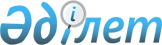 Об утверждении списков водно-болотных угодий международного и республиканского значения
					
			Утративший силу
			
			
		
					Приказ Министра охраны окружающей среды Республики Казахстан от 6 сентября 2013 года № 273-ө. Зарегистрирован в Министерстве юстиции Республики Казахстан 2 октября 2013 года № 8763. Утратил силу приказом Министра сельского хозяйства Республики Казахстан от 24 апреля 2015 года № 18-03/369      Сноска. Утратил силу приказом Министра сельского хозяйства РК от 24.04.2015 № 18-03/369 (вводится в действие по истечении десяти календарных дней после дня его первого официального опубликования).      В соответствии с подпунктом 25) статьи 9 Закона Республики Казахстан от 9 июля 2004 года «Об охране, воспроизводстве и использовании животного мира», ПРИКАЗЫВАЮ:



      1. Утвердить прилагаемые списки водно-болотных угодий международного и республиканского значения, согласно приложениям 1 и  2 к настоящему приказу.



      2. Признать утратившим силу приказ Министра сельского хозяйства Республики Казахстан от 26 апреля 2010 года № 292 «Об утверждении списков водно-болотных угодий международного и республиканского значения» (зарегистрированный в Реестре государственной регистрации нормативных правовых актов за № 6249, опубликованный в «Собрании актов центральных исполнительных и иных центральных государственных органов Республики Казахстан» № 15 от 25 ноября 2010 года).



      3. Комитету лесного и охотничьего хозяйства Министерства охраны окружающей среды Республики Казахстан:



      1) обеспечить государственную регистрацию настоящего приказа в Министерстве юстиции Республики Казахстан;



      2) обеспечить официальное опубликование настоящего приказа.



      4. Контроль за исполнением настоящего приказа возложить на вице-министра охраны окружающей среды Республики Казахстан Нысанбаева Ерлана Нуралиевича.



      5. Настоящий приказ вводится в действие по истечении десяти календарных дней после дня его первого официального опубликования.      Министр                                    Н. Каппаров

Приложение 1                

к приказу Министра охраны окружающей среды

Республики Казахстан            

от 6 сентября 2013 года № 273-ө               

 Список водно-болотных угодий международного значения

Приложение 2               

к приказу Министра охраны окружающей среды

Республики Казахстан           

от 6 сентября 2013 года № 273-ө          

 Список водно-болотных угодий республиканского значения
					© 2012. РГП на ПХВ «Институт законодательства и правовой информации Республики Казахстан» Министерства юстиции Республики Казахстан
				№Наименование

водно-болотных угодийРасположениеПлощадь, га1.Тенгиз-Коргалжынская система озерАкмолинская область353 3412.Алаколь-Сасыккольская система озерАлматинская область914 6633.Дельта реки Или и южная часть озера БалхашАлматинская область976 6304.Озера в низовьях рек Тургай и ИргизАктюбинская область348 0005.Дельта реки Урал с прилегающим побережьем Каспийского моряАтырауская область111 5006.Жарсор-Уркашские система озерКостанайская область41 2507.Койбагар-Тюнтюгурская система озерКостанайская область58 0008.Кулыколь-Талдыкольская система озерКостанайская область8 3009.Наурузумская система озер Костанайская область139 71410.Малое Аральское море и дельта реки СырдарьяКызылординская область330 000№Наименование водно-болотных угодийРасположениеПлощадь, га1Жаркольская группа озерАкмолинская, Костанайская области 8 8182Жумай-Майшукырская группа озерАкмолинская область12 4903Кумдыколь-Жарлыкольская группа озерАкмолинская область20 3504Озера Тузащы и КарасорАкмолинская область8 5825Уялышалкарская группа озерАкмолинская область20 3606Низовья реки КараталАлматинская область102 1957Озера СорбулакАлматинская область18 5408Топарская система озерАлматинская область32 5309Казахстанская часть дельты Волги. ЖамбайАтырауская область289 07510Низовья реки ЭмбаАтырауская область208 99011Дельта реки Черный Иртыш с прилегающей акваторией озера ЗайсанВосточно-Казахстанская область104 20012Озеро МаркакольВосточно-Казахстанская область75 04813Урочище АкжарЖамбылская, Южно-Казахстанская области25 71414Кушумские озераЗападно-Казахстанская область175 31515Озеро ШалкарЗападно-Казахстанская область27 53016Озеро БалыктыкольКарагандинская область10 43017Озеро КарасорКарагандинская область37 28618Озеро СасыккольКарагандинская область320019Камышово-Жаманкольская группа озерКостанайская область3 94020Озеро АкжанКостанайская область3 02621Озеро БатпаккольКостанайская область2 69022Озеро БозшакольКостанайская область3 52023Озеро КушмурунКостанайская область92 51024Озеро Русский ЖаркольКостанайская область12 77425Озеро СулукольКостанайская область3 09126Озеро МамыркольКостанайская область1 87527Санкебайские озераКостанайская область4 67528Сарыкопинская система озерКостанайская область51 20029Шошкалинская озерная системаКостанайская область13 58030Озеро КаракольМангыстауская область5 27031Озеро КорганкольПавлодарская область1 09732Озеро АксуатСеверо-Казахстанская область4 58933Озеро БалыктыСеверо-Казахстанская область4 13834Озеро Большой КакСеверо-Казахстанская область11 50035Озеро ЖалтырСеверо-Казахстанская область2 59436Озеро ЖыландыСеверо-Казахстанская область3 41037Озеро Малый КакСеверо-Казахстанская область9 72138Озеро ТеренкольСеверо-Казахстанская область83539Сорбалык-Майбалыкская группа озерСеверо-Казахстанская область3 40040Озеро Шаглытениз Северо-Казахстанская область34 75041Низовья реки ЧуЮжно-Казахстанская область147 95042Озеро КызылкольЮжно-Казахстанская область4 16043Шардаринское водохранилищеЮжно-Казахстанская область113 00044Шошкакольские озераЮжно-Казахстанская область53 460